2017 LAMAR COLT CLUBJoin the LCHS club for kids!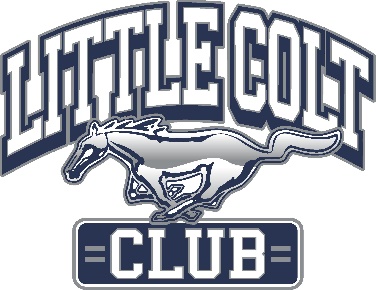  Colt Club Membership Benefits Lamar Football Booster Club Membership Get into Home Games Free (when accompanied by parent/guardian with ticket) Official Kids Colt Club T-shirt Run through “The Mustang Tunnel” before Home Games (see club rules) Game scheduled at Traylor Stadium only NAME ______________________________________ (One Registration Form/Child)                                                                           AGE                       (Open to Mustangs 12 years or younger)ADDRESS ___________________________________                                                                                                                     CITY                                                            STATE                _ ZIP __________                                  PARENTS CELL PHONE:     __________________________________                                                          PARENT/GUARDIAN NAME:     _______________________________                                                                                              PARENT/GUARDIAN EMAIL:  ________________________________                                                                                                School attending 2016/2017:  _______________________________                                                                            T-SHIRT SIZE (CHECK ONE ONLY)YOUTH:  SMALL    MEDIUM     LARGE  ADULT:  SMALL     MEDIUM     LARGEWe have received a copy of the club rules and agree to abide by all club rulesMember signature ____________________ Parent signature ______________________Please fill in the appropriate information and send with payment to:Lamar Athletic Booster Club P.O. Box 754, Richmond, TX 77469 OR turn in at LamarAthletic Booster Club tables during registration. OR drop-off at LCHS main office or Field House.Membership is $20.  Please make checks payable to: LCHS Athletic Booster Club (LABC)For any questions, please email rlafavers@lcisd.org or call (832) 223-3151THIS ORGANIZATION AND ITS ACTIVITIES ARE NOT RELATED TO OR SPONSORED BY LAMAR CONSOLIDATED ISD.Colt Club RulesWelcome to The Lamar Colt Club! Below are a list of rules and guidelines to ensure all club activities are fun and safe. All club members are expected to represent Lamar Mustang football in a positive manner. Members must be nice to one another and treat other Colt Club members and adults with respect.Running through The Tunnel on game day is a special privilege usually only granted to Mustang Varsity Football players.Colt Club members that want to run through The Tunnel must follow the guidelines listed below.• Colt Club members will be able to run through The Tunnel beforeGames scheduled at Traylor. Must be old enough to run through without parent.Parents are responsible for making sure their children stay in the staging area before they run through The Tunnel and return to the stands afterwards.They must be wearing the official shirt to get in to the game free and be accompanied by a parent with a ticket.They must be wearing the official shirt to run through The Tunnel (Sorry, no exceptions)• Parents should have kids at Traylor Stadium at least 30 minutes before  Game.Members should be brought to the Colt Club staging area at the “Pass Gate – Gate 2” located on the southeast side corner (home side next to Field House). They will run through The Tunnel and then line up to cheer on the Varsity as they run out of The Tunnel. They will then walk down the sideline and exit the field through the same gate through which they entered the field.• Parents can meet their child at the staging area after they run.Parents are not allowed on the field.Members should go directly to their seats in the stands after they leave the field.Members must listen and follow directions of adult Colt Club representative at all times.Members that do not follow directions or misbehave while on the field will not be able to run through The Tunnel at future games.PLEASE KEEP A COPY OF THE RULES FOR YOUR RECORDS